社團法人中華食品安全管制系統發展協會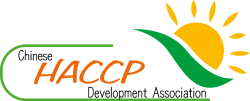 第十屆理事及監事候選人參選登記表備註：理、監事候選人參選登記應於111年6月17日18：00前完成登記手續。參選人簽章：                        日期：參選職務□理事  □監事(擇一參選)參選身分□個人會員     □團體會員代表人□個人會員     □團體會員代表人□個人會員     □團體會員代表人□個人會員     □團體會員代表人參選人姓名會員編號出生年月日服務單位職稱聯絡市話傳真手機戶籍地址通訊地址E-mail最高學歷畢業學校相關經歷參選政見近年貢獻度